Last Name 				First Name 				Middle InitialMailing Address: Street				City				State			Zip CodePhone Number (Day)			Phone Number (Evening)			Email AddressImmigration Reform and Control Act: Upon employment, you will be required to submit verification of your legal right to work in the United States. The Bowden Group & Associates employs only Unites States citizens or aliens who can provide proof of identity and work authorization within 3 working days of employment.Driver's License Information Does the position you are applying for require a driver's license? Yes or No State Issued 			Class or Type 			Expiration Date  			License # Job Related Education and TrainingName of High School 						School Address (City & State) Dates Attended		From: Mo / Yr 						To: Mo / Yr 	Major Subjects Studied				 Type of Diploma Received 			(N/A if not complete)Name of College or University 					School Address (City & State) Dates Attended		From: Mo / Yr 						To: Mo / Yr	 Major Subjects Studied				Type of Degree or Certificate Received 			(N/A if not complete)Name of College or University 					School Address (City & State)Dates Attended		From: Mo / Yr 						To: Mo / YrMajor Subjects Studied				Type of Degree or Certificate Received 			(N/A if not complete)Name of Technical, Vocational, or Military Training 				School Address (City & State)Dates Attended		From: Mo / Yr 						To: Mo / YrMajor Subjects Studied				Type of Degree or Certificate Received 			(N/A if not complete)Describe job-related skills, knowledge, special training, certifications or licenses you have pertaining to the position. Please identify skills using computer software such as Word, Excel, PowerPoint, Access, or other specialized computer software: 1. Are you now, or have you ever been, employed by The Bowden Group & Associates? If YES, identify most recent employment dates, job title, department assigned, and/or reason for leaving in the “comments” section below. Yes or No2. Do you have any relatives currently employed by The Bowden Group & Associates? If yes, list their name(s), position title, department assigned, and their relationship to you in the “comments” section below. Yes or No 3. Were you ever discharged or forced to resign from employment due to misconduct or unsatisfactory services? If yes, explain in the “comments” section below. Prior discharges or forced resignations will not necessarily disqualify you from employment. Yes or No4. This question is for Males 18 through 25 Only – Federal law requires males age 18 through 25 to register with the Federal government to comply with the Military Selective Service Act. The law prohibits agencies of law enforcement from employing any males who have not complied with the federal Selective Service Registration regulations. If this requirement pertains to you, have you complied with the Federal law? Yes or No Comments (for any YES answer from above, give number and explain) Have you EVER been convicted of a civil or criminal violation of the law, other than a minor traffic violation? (Exclude juvenile offenses if records are legally sealed). Convictions will not necessarily disqualify you from employment. If, yes please explain in detail. Yes or No	Have you EVER been convicted of reckless driving or driving under the influence of alcohol or other drugs, OR has your driver’s license ever been suspended or revoked as a result of a conviction(s) of a driving violation(s)? Convictions will not necessarily disqualify you from employment. If, yes please explain in detail. Yes or NoWork ExperienceBeginning with your current or most recent position, list all time periods of employment, unemployment, or volunteer experience over the past 10 years showing changes in title or promotions separately. Attach additional sheets and resume if needed; however, a resume will not substitute for the information required in this section. Name of Employer 				Current or Last Position			Number of Employees SupervisedFull Address						Supervisor Name			      	 Supervisor Phone NumberDates Employed	From: Mo / Yr 		To: Mo / Yr		Employment Status: Full Time or Part Time (circle one)Duties and ResponsibilitiesReason for Leaving					May we contact your supervisor Yes or No; If no please give a full explanation				Name of Employer 				Current or Last Position			Number of Employees SupervisedFull Address						Supervisor Name			      	 Supervisor Phone NumberDates Employed	From: Mo / Yr 		To: Mo / Yr		Employment Status: Full Time or Part Time (circle one)Duties and ResponsibilitiesReason for Leaving					May we contact your supervisor Yes or No; If no please give a full explanation				Name of Employer 				Current or Last Position			Number of Employees SupervisedFull Address						Supervisor Name			      	 Supervisor Phone NumberDates Employed	From: Mo / Yr 		To: Mo / Yr		Employment Status: Full Time or Part Time (circle one)Duties and ResponsibilitiesReason for Leaving					May we contact your supervisor Yes or No; If no please give a full explanation				Name of Employer 				Current or Last Position			Number of Employees SupervisedFull Address						Supervisor Name			      	 Supervisor Phone NumberDates Employed	From: Mo / Yr 		To: Mo / Yr		Employment Status: Full Time or Part Time (circle one)Duties and ResponsibilitiesReason for Leaving					May we contact your supervisor Yes or No; If no please give a full explanationName of Employer 				Current or Last Position			Number of Employees SupervisedFull Address						Supervisor Name			      	 Supervisor Phone NumberDates Employed	From: Mo / Yr 		To: Mo / Yr		Employment Status: Full Time or Part Time (circle one)Duties and ResponsibilitiesReason for Leaving					May we contact your supervisor Yes or No; If no please give a full explanationPlease Attach Your Resume To The ApplicationAPPLICANT CERTIFICATION AND AUTHORIZATIONThe Bowden Group & AssociatesEqual Opportunity Employer QuestionnairePLEASE COMPLETE THIS FORM - IT WILL BE REMOVED PRIOR TO PROCESSINGIn order to comply with United States Government Equal Employment Opportunity requirements, all applicants for employment are requested to complete this form. Data collected will be used for statistical reporting purposes and to measure the effectiveness of recruitment efforts and selection procedures. This information is requested on a voluntary basis, will be kept confidential, and is not available to hiring authorities. Refusing to provide the information will not result in any adverse treatment with respect to the employment or selection process. The Bowden Group & Associates is an equal opportunity employer. In accordance with applicable laws and regulations, the Company does not discriminate on the basis of disability or other prohibited criteria. If you believe you have been treated unfairly or discriminated against on the basis of race, color, national origin, gender, age, religion, political affiliation, sexual orientation, disability or genetic information, please contact the Human Resources Department at 1-888-688-7875. DISABLED APPLICANTS: The Human Resources Office may have resources to assist applicants with the application and/or interview process. If special needs are to be considered, please call 1-888-688-7875. Applying for Position Number: _______________________________    Effective Date ____________________________Job Title ________________________________________________________Applicant Full Name ___________________________________________________	Date of Birth ____________________________Please circle the following:Male 		FemaleAre you a veteran of the United States: 	Yes 		NoIf yes, what Branch ________________________________ 	Type of Discharge ________________________________________Effective Date of Discharge ____________________________________Ethnic Origin: Please check one____ White (not of Hispanic origin): All persons with origins in any of the peoples of Europe, North Africa or the Middle East____ Black (not of Hispanic origin): All persons with origins in any of the black racial groups of Africa. ____ Hispanic: All persons of Mexican, Puerto Rican, Cuban, Central or South American, or other Spanish culture or origin, regardless of race. ____ Asian or Pacific Islander: All persons with origins in any of the original peoples of the Far East, Southeast Asia, the Indian subcontinent, or the Pacific Islands. This area includes for example, China, India, Japan, Korea and Samoa ____ American Indian or Alaskan Native: All persons with origins in any of the original peoples of North America, and who maintain cultural identification through tribal affiliation or community recognition. To help us ensure our recruitment efforts are targeted to and reaching all segments of our recruitment area and community, please identify how you first learned of this job opening (check only one).Thank you for making an application for this position and in your decision to select The Bowden Group & Associates as a possible employer. If you need clarification of information on this form, please contact one of our Employment Specialists at 1-888-688-7875.The Bowden Group & AssociatesPersonal History Statement AddendumInstructions: In your own handwriting, using black ink, fill out this questionnaire completely and accurately. If the space provided for answers is not sufficient, you may complete your answer by adding additional pages and identifying the information by question number. If a question does not apply to you, indicate same by entering N/A in the blank. Note: All statements are subject to verification and any incorrect statements or omissions may subject you to disqualification. Truthful statements to any question will not necessarily exclude you from employment.1. Have you ever used or thought you were using Marijuana? ____   No ____   Yes / How many times. Must be a numeric number (i.e. 1, 2, etc.) 2. Have you ever used or thought you were using any other illegal or illicit drug or substance, or any legal substance in an illegal manner for the purpose of altering or enhancing your mental or physical state or for any reason other than its intended purpose? Example: “Huffing Paint”, “Sniffing Glue”, or “Mushrooms”, or any other inhalants. ____ No ____Yes (If “Yes”, list all drugs, narcotics, or substances below.) 3. Have you ever used any prescription medication that was or was not prescribed to you? ____  No ______ Yes (If “Yes” list below, indicate whether it was legally prescribe or not)4. Have you ever sold or purchased, or contributed to the sale or purchase, of any amount of marijuana, any other legal or illegal drug, or any legal substance with the intent for it to be used in an illegal manner? ____ No ____ Yes (If yes, please describe.) ________________________________________________________________________________________________________________________________________________________________________________________________________________________________________________________________________________________________________________________5. Have you ever had a Domestic Violence Order or Civil No Contact Order (or similar order) issued against you? ____ No ____ Yes (If “Yes”, complete the following and provide documentation of the initial allegation and the judge’s findings at any subsequent hearings. If the order is current, indicate “current”.) Date of Issuance: _________________________________________________________________________________________State/County of Issuance: __________________________________________________________________________________Name of Plaintiff: ________________________________________________________________________________________Date of Expiration: ______________________________________________________________________________________6. Have you ever committed an act of Domestic Violence (reported or non-reported)? Domestic Violence includes acts against immediate family members, spouses, or anyone you were living with at the time or anytime previous to the act. ____ No ____ Yes (If “Yes”, please describe the circumstances including location, date, time, and the name of the other party).________________________________________________________________________________________________________________________________________________________________________________________________________________________________________________________________________________________________________________________7. Were you ever charged as a juvenile for any offense (traffic /criminal /other)? ____ No ____ Yes (If “Yes”, list all information below.)8. Have you ever been charged (citation / arrest / warrant / other) or investigated for any offense by any agency not previously listed?) ____  No ______ Yes (If “Yes”, list all information below.)The Bowden Group & AssociatesBackground QuestionsApplicant’s Name:Last Name _____________________________ First Name _________________________   Middle Initial _____Home Address (Required) __________________________________________________________________________Applicants Phone Number __________________________________________________________________________E-mail Address ___________________________________________________________________________________Social Security Number: __________________Birth Date: __________________  DMV ID Number: ______________(*Required – See Privacy Notification)              (Must be at least 18 years old to apply)BACKGROUND QUESTIONSAnswer the following questions by circling the appropriate answer, all explanation must becompleted on a separate sheet of paper and attach to form.1.  Are you an active or retired peace officer? If “Yes,” 	Active or Retired a.  Please read the attached Security Guard Training Advisory.b.  IF you qualify for an exemption, you must submit the documentation described in the Advisory.c.  If you DO NOT qualify, you must submit training certificates.2. Are you an active or retired police officer? If “Yes,” 	Active or Retireda.Please read the attached Security Guard Training Advisory.b. IF you qualify for an exemption, you must submit the documentation described in the Advisory.c. If you DO NOT qualify, you must submit training certificates.3. Are you a citizen of the United States or a resident alien of the United States in possession of a valid alien registration card? Yes or Noa. IF “NO,” you must submit an explanation. 4. Has any license or permit issued to you or a company in which you are or were a principal in Maryland State or elsewhere ever been revoked, suspended or denied? 	Yes or Noa. If “Yes,” you must submit an explanation.5. Have you ever been discharged from a correctional or law enforcement agency for incompetence or misconduct as determined by a court of competent jurisdiction, administrative hearing officer, administrative law judge, arbiter, arbitration panel or other duly constituted tribunal, or resigned from such an agency while charged with misconduct or incompetence?  Yes or Noa. IF “YES,” you must submit an explanation or request a waiver.6. Are you a State of Maryland registered/licensed security guard or private investigator? Yes or Noa. IF “YES,” please provide the license number. ___________________________b. IF “YES,” you do not need to re-take the 8-hour pre-assignment training course.The Bowden Group & AssociatesEmployee StatementChild Support StatementBy signing this application, I certify that as of the date of this application, I am not under an obligation to pay child support OR if I amunder an obligation to pay child support, I am not four or more months in arrears in the payment of child support, or I am makingpayments by income execution or by court agreed payment or repayment plan or by a plan agreed to by the parties or my child supportobligation is the subject of a pending court proceeding, or I am receiving public assistance or supplemental security income.Criminal HistoryThe Bowden Group & Associates will be receiving and reviewing information on any prior criminal arrests or convictions. If you have pendingcriminal charges or a prior conviction, please provide a statement explaining same and copies of any records received from the criminalcourt. A completed application must include: (Use this checklist to make sure you have included/completed all requirements)_____ The completed, signed application_____ Receipt that provides proof of electronic fingerprinting by an approved vendor_____ A copy of all certification and/or licenses_____ A copy of all related training certificatesApplicant AffirmationI affirm, under the penalties of perjury, that the statements made in this application are true and correct. I further affirm that I have readand understand the provisions of Article 7A of the General Business Law and the rules and regulations promulgated thereunder.The Bowden Group & AssociatesExplanation of Requirements Read ALL instructions carefully before completing the application. Incomplete forms will be returned. Any omission, inaccuracy orfailure to make full disclosure may be deemed sufficient reason to deny a registration or may result in the rejection of your application.FINGERPRINT REQUIREMENTS: Applicants have access to electronic fingerprinting through The Bowden Group & Associates.Electronic Fingerprinting Procedure:Schedule Appointment: Applicants must schedule appointments with The Bowden Group & Associates office manager. To schedule an appointment visit www.tbgexecs.com or call 1-888-688-7875. Please Note: Fingerprint receipts are valid for 5 months from the date of fingerprinting. Please submit original application within 5months from the date of fingerprinting. Failure to submit your application within this time period will require you to complete thefingerprint process again.Fingerprint Fees:All fees for fingerprinting are payable to The Bowden Group & Associates.The fee is $35.00 must be paid in the form of credit card or money order, cash and personal checks are accepted. Fingerprints submitted will be used to check the criminal history records of the FBI.Child Support StatementA Child Support Statement is mandatory in the State of Maryland (General Obligations Law) regardless of whether or not youhave children or any support obligation.  Any person who is four months or more in arrears in child support may besubject to having his or her business, professional and driver’s licenses suspended. The intentional submission ofa false written statement for the purpose of frustrating or defeating the lawful enforcement of support obligations ispunishable under §175.35 of the Penal Law. It is a Class E felony to offer a false instrument for filing with a state or localgovernment with the intent to defraud. SOCIAL SECURITY NUMBERS (PRIVACY NOTIFCATION):The Department of State is required to collect the federal Social Security and Employer Identification numbers of all licensees. Theauthority to request and maintain such personal information is found in §5 of the Tax Law and §3-503 of the General Obligations Law.Disclosure by you is mandatory. The information is collected to enable the Department of Taxation and Finance to identify individuals who have been delinquent in filing tax returns or may have underestimated their tax liabilities and to generally identify persons affected bythe taxes administered by the Commissioner of Taxation and Finance. It will be used for tax administration purposes and any other purposeauthorized by the Tax Law and may also be used by child support enforcement agencies or their authorized representatives of this or other states established pursuant to Title IV-D of the Social Security Act, to establish, modify or enforce an order of support, but will not be available to the public. A written explanation is required where no number is provided. 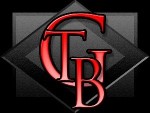 The Bowden Group & Associates Employment ApplicationHuman Resources DepartmentOffice: 1-888-688-7875  Internet: Hwww.tbgexecs.com E-mail Address: admin@tbgexecs.comPlease TYPE or PRINT ALL responses in ink. Complete application in its entirety and email back to the email address listed above with all supporting documents. Incomplete applications will not be considered for review. Resumes should be attached to the application.Indicate which position you are applying for by entering one of the following: Private Investigator, Armed Security Guard, Unarmed Security Guard, Executive TransporterApplication Date:The Bowden Group & Associates Employment ApplicationHuman Resources DepartmentOffice: 1-888-688-7875  Internet: Hwww.tbgexecs.com E-mail Address: admin@tbgexecs.comPlease TYPE or PRINT ALL responses in ink. Complete application in its entirety and email back to the email address listed above with all supporting documents. Incomplete applications will not be considered for review. Resumes should be attached to the application.Indicate which position you are applying for by entering one of the following: Private Investigator, Armed Security Guard, Unarmed Security Guard, Executive TransporterDesired Position: List BelowThe Bowden Group & Associates Employment ApplicationHuman Resources DepartmentOffice: 1-888-688-7875  Internet: Hwww.tbgexecs.com E-mail Address: admin@tbgexecs.comPlease TYPE or PRINT ALL responses in ink. Complete application in its entirety and email back to the email address listed above with all supporting documents. Incomplete applications will not be considered for review. Resumes should be attached to the application.Indicate which position you are applying for by entering one of the following: Private Investigator, Armed Security Guard, Unarmed Security Guard, Executive Transporter1. The Bowden Group & Associates Employment ApplicationHuman Resources DepartmentOffice: 1-888-688-7875  Internet: Hwww.tbgexecs.com E-mail Address: admin@tbgexecs.comPlease TYPE or PRINT ALL responses in ink. Complete application in its entirety and email back to the email address listed above with all supporting documents. Incomplete applications will not be considered for review. Resumes should be attached to the application.Indicate which position you are applying for by entering one of the following: Private Investigator, Armed Security Guard, Unarmed Security Guard, Executive Transporter2.The Bowden Group & Associates Employment ApplicationHuman Resources DepartmentOffice: 1-888-688-7875  Internet: Hwww.tbgexecs.com E-mail Address: admin@tbgexecs.comPlease TYPE or PRINT ALL responses in ink. Complete application in its entirety and email back to the email address listed above with all supporting documents. Incomplete applications will not be considered for review. Resumes should be attached to the application.Indicate which position you are applying for by entering one of the following: Private Investigator, Armed Security Guard, Unarmed Security Guard, Executive TransporterPosition Series:A03062015 It is the policy of The Bowden Group & Associates to hire and promote the best-qualified individual(s) available. To this end, no person shall be refused employment, denied promotion or assignment, discharged or otherwise discriminated against or given preference in any aspect of the employment relationship on the basis of race, gender, religion, age, political affiliation, national origin, sexual orientation, physical or mental disability, genetic information, or any other non-job related factor, except when certain physical and mental requirements are bona- fide occupational qualifications. The Bowden Group & Associates is an E-verify employer. Federal law requires all employers to verify the identity and employment eligibility of all persons hired to work in the United States. It is the policy of The Bowden Group & Associates to hire and promote the best-qualified individual(s) available. To this end, no person shall be refused employment, denied promotion or assignment, discharged or otherwise discriminated against or given preference in any aspect of the employment relationship on the basis of race, gender, religion, age, political affiliation, national origin, sexual orientation, physical or mental disability, genetic information, or any other non-job related factor, except when certain physical and mental requirements are bona- fide occupational qualifications. The Bowden Group & Associates is an E-verify employer. Federal law requires all employers to verify the identity and employment eligibility of all persons hired to work in the United States. It is the policy of The Bowden Group & Associates to hire and promote the best-qualified individual(s) available. To this end, no person shall be refused employment, denied promotion or assignment, discharged or otherwise discriminated against or given preference in any aspect of the employment relationship on the basis of race, gender, religion, age, political affiliation, national origin, sexual orientation, physical or mental disability, genetic information, or any other non-job related factor, except when certain physical and mental requirements are bona- fide occupational qualifications. The Bowden Group & Associates is an E-verify employer. Federal law requires all employers to verify the identity and employment eligibility of all persons hired to work in the United States. I certify that all statements made in this application are true, complete and correct to the best of my knowledge and belief, and that any false statements or major omissions shall be considered sufficient cause for employment disqualification or dismissal. I further acknowledge that any or all information provided by me is subject to verification and hereby authorize The Bowden Group & Associates to conduct a personal background investigation of me including any current or prior criminal arrests, convictions, and driving history. By my signature below, I authorize The Bowden Group & Associates to contact my current and/or all former employers, as well as schools or other educational institutions that I may have attended, and obtain any information about my qualifications for employment including current or prior work history, scholastic ratings and records, and any other information they may have regarding me, whether or not it is on their records. I also authorize my current and/or former employers and educational institutions to release any information requested by The Bowden Group & Associates. I certify that all statements made in this application are true, complete and correct to the best of my knowledge and belief, and that any false statements or major omissions shall be considered sufficient cause for employment disqualification or dismissal. I further acknowledge that any or all information provided by me is subject to verification and hereby authorize The Bowden Group & Associates to conduct a personal background investigation of me including any current or prior criminal arrests, convictions, and driving history. By my signature below, I authorize The Bowden Group & Associates to contact my current and/or all former employers, as well as schools or other educational institutions that I may have attended, and obtain any information about my qualifications for employment including current or prior work history, scholastic ratings and records, and any other information they may have regarding me, whether or not it is on their records. I also authorize my current and/or former employers and educational institutions to release any information requested by The Bowden Group & Associates. Applicant Signature Signature Date ____  Employee____  Job Listing____ Radio Broadcast____  Friend or Relative____  Internet (identify web site): ____  Other means (identify)If you are disabled and would like to request testing accommodations, please describe: ____________________________________________________________________________________________________________________________________________________________________________________________________________________________________________________________If you are disabled and would like to request testing accommodations, please describe: ____________________________________________________________________________________________________________________________________________________________________________________________________________________________________________________________Applicant Signature Signature Date Name of Substance or Drug Date first used Date last used Name of Substance or Drug Date first used Date last used Name of Substance or Drug Date first used Date last used Name of Substance or Drug Date first used Date last used Name of Substance or Drug Date first used Date last used Name of Substance or Drug Date first used Date last used Name of Substance or Drug Date first used Date last used Charge or Offense Date Charged Charging Agency State/County where occurred Charge or Offense Date Charged Charging Agency State/County where occurred Charge or Offense Date Charged Charging Agency State/County where occurred Charge or Offense Date Charged Charging Agency State/County where occurred Charge or Offense Date Charged Charging Agency State/County where occurred Charge or Offense Date Charged Charging Agency State/County where occurred Applicant Signature Signature Date Applicant Signature Signature Date Applicant Signature Signature Date Applicant Signature Signature Date 